Contact details for AWP teams when an issue needs escalating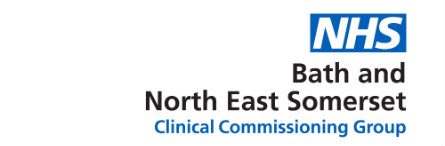 Call these numbers and ask to speak to the Team Manager. If the Team Manager is unavailable, contact the BANES Management Admin team on 01225 362839 or at AWP.Banesmanagementadmin@nhs.net and they will locate a Senior Manager who will be able to assist.TeamContact numberOperating hoursPrimary care liaison service (PCLS)01225 371480Mon-Fri 09.00-18.00, excl Bank HolidaysIntensive Service01225 362814 24 hour serviceRecovery Service01225 731631Mon-Fri 09.00-17.00, excl Bank HolidaysTherapies Service01225 371414Mon-Fri 09.00-17.00, excl Bank HolidaysAcute and RUH A&E Acute Liaison Team01225 362720 / 428331Mon-Sun 09.00-17.00, excl Bank Holidays for Older Adults, or via RUH Switchboard – Mon-Sun 08.00-00.00, excl Bank Holidays for A&EBANES Primary Care Talking Therapies Service01225 675150Mon-Fri 09.00-17.00, excl Bank HolidaysEarly Intervention in Psychosis Team01225 362760Mon-Fri 09.00-17.00, excl Bank HolidaysComplex Intervention and Treatment team (Bath)01225 371411Mon-Fri 09.00-17.00, excl Bank HolidaysComplex Intervention and Treatment team (The Hollies, Midsomer Norton)01225 396772Mon-Fri 09.00-17.00, excl Bank Holidays